Bilan de fin de période 						         Période 4Nom : ……………………………………………………………		Date : ……………………………………………………………Complète. 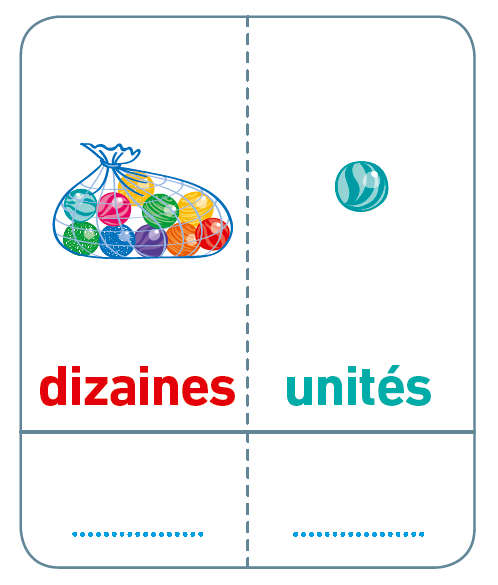 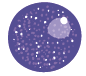 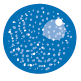 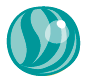 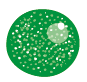 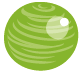 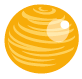 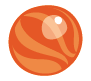 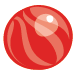 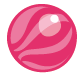 Il y a ............... dizaines et ............... unités.En tout, il y a ............... billes.	Complète. Il y a ............... dizaines et ............... unités.En tout, il y a ............... billes.	Complète. Il y a ............... dizaines et ............... unités.En tout, il y a ............... billes.	Complète la frise numérique.Complète la frise numérique.Complète la frise numérique.Écris 67 et 73 à leur place. Écris 67 et 73 à leur place. Complète avec 74, 76 ou 78.soixante-quatorze : ...............soixante-seize : ...............soixante-dix-huit : ...............Range les nombres du plus petit au plus grand.                                        56        77        53        24        72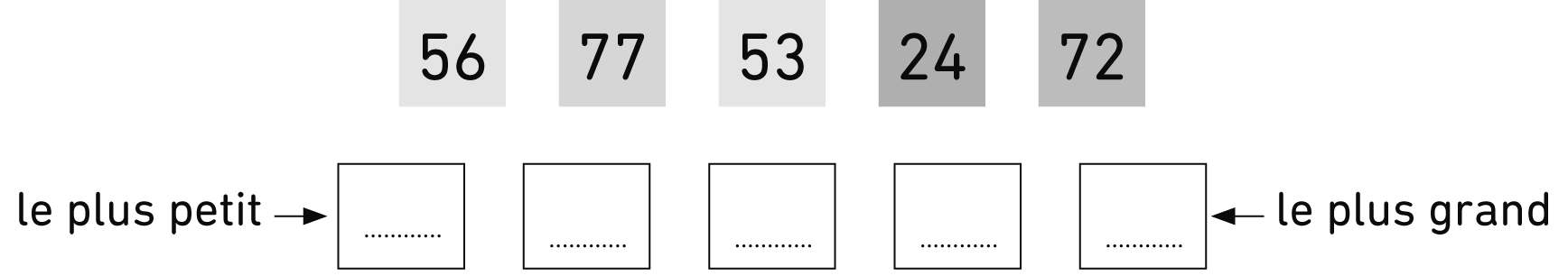 Range les nombres du plus petit au plus grand.                                        56        77        53        24        72Range les nombres du plus petit au plus grand.                                        56        77        53        24        72Complète les additions.17 = 10 + ..........                        7 + 5 = ..........   13 = 8 + ..........                           6 + .......... = 104 + .......... = 11                          6 + 7 = .......... Complète les additions.17 = 10 + ..........                        7 + 5 = ..........   13 = 8 + ..........                           6 + .......... = 104 + .......... = 11                          6 + 7 = .......... Complète les additions.24 + 10 = ..........              51 + 10 = ..........20 + 12 = ..........              64 + 20 = ..........35 + 30 = ..........              30 + 41 = ..........Ce ballon de foot coûte 4 €. Amina paye avec un billet de 10 €.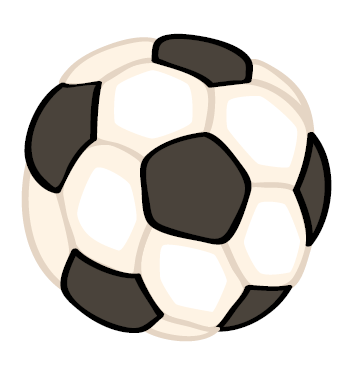 Combien la marchande doit-elle lui rendre de monnaie ?Complète.La marchande doit lui rendre .............. euros.Ce ballon de foot coûte 4 €. Amina paye avec un billet de 10 €.Combien la marchande doit-elle lui rendre de monnaie ?Complète.La marchande doit lui rendre .............. euros.Ce ballon de foot coûte 4 €. Amina paye avec un billet de 10 €.Combien la marchande doit-elle lui rendre de monnaie ?Complète.La marchande doit lui rendre .............. euros. Écris la lettre R dans les rectangles et T dans les triangles.Pose les additions.            24 + 35		             51 + 37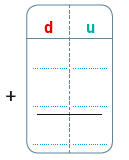         24 + 35 = ............	             51 + 37 = ............Pose les additions.            24 + 35		             51 + 37        24 + 35 = ............	             51 + 37 = ............La grand-mère de Farid lui a donné 17 tomates.Combien de tomates a-t-il déjà mangées ?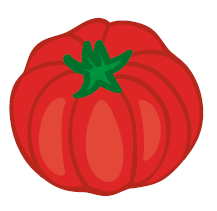 Complète.Farid a déjà mangé .............. tomates.La grand-mère de Farid lui a donné 17 tomates.Combien de tomates a-t-il déjà mangées ?Complète.Farid a déjà mangé .............. tomates.La grand-mère de Farid lui a donné 17 tomates.Combien de tomates a-t-il déjà mangées ?Complète.Farid a déjà mangé .............. tomates.